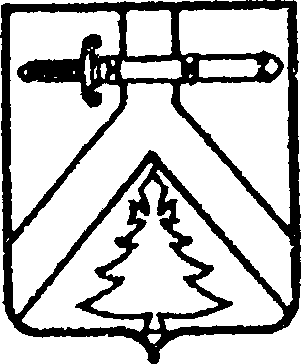 АДМИНИСТРАЦИЯ АЛЕКСЕЕВСКОГО СЕЛЬСОВЕТАКУРАГИНСКОГО РАЙОНА КРАСНОЯРСКОГО КРАЯПОСТАНОВЛЕНИЕ 28.01.2021                                 с. Алексеевка                                          № 5-пО признании утратившим силу Постановление от 20.04.2011 № 25-п «Об    утверждении    Порядка составления   и утверждения планафинансово-хозяйственной  деятельности учреждений    администрации Алексеевского  сельсовета»   В соответствии с Федеральным законом от 06.10.2003 № 131-ФЗ «Об общих принципах организации местного самоуправления в Российской Федерации», руководствуясь Уставом  муниципального образования Алексеевский сельсовет ПОСТАНОВЛЯЮ:1. Признать утратившим силу Постановление  от 20.04.2011 № 25-п «Об    утверждении    Порядка   составления   и утверждения плана финансово-хозяйственной  деятельности     учреждений    администрации Алексеевского сельсовета»2. Контроль  за  исполнением  данного  Постановления оставляю  за  собой.           3. Опубликовать Постановление в газете «Алексеевские вести» и на «Официальном интернет-сайте администрации Алексеевского сельсовета» (Alekseevka.bdu.su).4. Постановление вступает в силу со дня его подписания.Глава    сельсовета                                                           М.В. Романченко